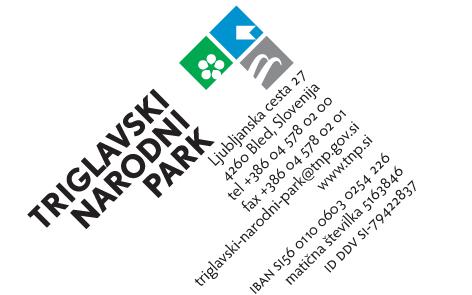 Naziv prijavitelja:Naslov in pošta:KMG-MID / davčna številka:Naslov projekta: IZJAVA PRIJAVITELJA O ŽE PREJETIH DRŽAVNIH POMOČEH Javni razpis za dodeljevanje pomoči za ohranjanje in razvoj kmetijstva ter podeželja na območju Triglavskega narodnega parka v letu 20241. Izjavljamo, da (obkrožite):nam v predhodnih dveh in v tekočem letu ni bila dodeljena državna pomoč »de minimis« (za dodeljene štejejo tudi že odobrene, a še ne izplačane pomoči),nam je bila v predhodnih dveh in v tekočem letu že dodeljena državna pomoč »de minimis«, in sicer pri sledečih dodeljevalcih pomoči (navedite vse pomoči, ki ste jih prejeli in sicer se obrazec posebej izpolni za vsako vrsto pomoči pri istem dodeljevalcu):2. Izjavljamo, da trenutno (obkrožite): trenutno kandidiramo pri drugih dodeljevalcih državnih pomoči »de minimis« v višini  ___________   EUR, in sicer pri dodeljevalcih: ________________________trenutno ne kandidiramo pri drugih dajalcih pomoči. 3. Izjavljamo:da pri prijavitelju ne gre za primer pripojenega podjetja ali delitve podjetja;da je prijavitelj vlogi na javni razpis priložil obrazložen seznam vseh povezanih subjektov, ki s prejemnikom tvorijo enotno podjetje v skladu z skladu z določili Uredbe Komisije (EU) št. 1407/2013 z dne 18. decembra 2013 o uporabi členov 107 in 108 Pogodbe o delovanju Evropske unije pri pomoči »de minimis« (Uradni list  352, z dne 24. 12. 2013, str. 1)  in 9. členom Pravilnika o pomoči za ohranjanje in razvoj kmetijstva in podeželja na območju Triglavskega narodnega parka z dne 30. 5. 2023.Kraj in datum:					Žig:			Podpis odgovorne osebe:(oziroma pripis»Žiga ne uporabljamo«)POMOČ 1Znesek pomoči:Dodeljevalec pomoči:Šlo je za Državno pomoč de minimis v skladu z Uredbo Komisije (EU) št. 1407/2013 z dne 18. decembra 2013 o uporabi členov 107 in 108 Pogodbe o delovanju Evropske unije pri pomoči de minimis (UL L št. 352 z dne 24. 12. 2013, str. 1), zadnjič spremenjena z Uredbo Komisije (EU) 2020/972 z dne 2. julija 2020 o spremembi Uredbe (EU) št. 1407/2013 v zvezi s podaljšanjem njene veljavnosti in o spremembi Uredbe (EU) št. 651/2014 v zvezi s podaljšanjem njene veljavnosti in ustreznimi prilagoditvami (UL L št. 215 z dne 7. 7. 2020, str. 3)Državno pomoč de minimis v kmetijskem sektorju v skladu z Uredbo Komisije (EU) št. 1408/2013 z dne 18. decembra 2013 o uporabi členov 107 in 108 Pogodbe o delovanju Evropske unije pri pomoči de minimis v kmetijskem sektorju (UL L št. 352 z dne 24. 12. 2013, str. 9), zadnjič spremenjena z Uredbo Komisije (EU) 2022/2046 z dne 24. oktobra 2022 o spremembi prilog k Uredbi (EU) št. 1408/2013 glede njune prilagoditve, da se upoštevajo določbe Sporazuma o izstopu Združenega kraljestva Velika Britanija in Severna Irska iz Evropske unije in Evropske skupnosti za atomsko energijo ter njegovega Protokola o Irski/Severni Irski (UL L št. 275 z dne 25. 10. 2022, str. 55).Drugo državno pomočPOMOČ 2Znesek pomoči:Dodeljevalec pomoči:Šlo je za Državno pomoč de minimis v skladu z Uredbo Komisije (EU) št. 1407/2013 z dne 18. decembra 2013 o uporabi členov 107 in 108 Pogodbe o delovanju Evropske unije pri pomoči de minimis (UL L št. 352 z dne 24. 12. 2013, str. 1), zadnjič spremenjena z Uredbo Komisije (EU) 2020/972 z dne 2. julija 2020 o spremembi Uredbe (EU) št. 1407/2013 v zvezi s podaljšanjem njene veljavnosti in o spremembi Uredbe (EU) št. 651/2014 v zvezi s podaljšanjem njene veljavnosti in ustreznimi prilagoditvami (UL L št. 215 z dne 7. 7. 2020, str. 3)Državno pomoč de minimis v kmetijskem sektorju v skladu z Uredbo Komisije (EU) št. 1408/2013 z dne 18. decembra 2013 o uporabi členov 107 in 108 Pogodbe o delovanju Evropske unije pri pomoči de minimis v kmetijskem sektorju (UL L št. 352 z dne 24. 12. 2013, str. 9), zadnjič spremenjena z Uredbo Komisije (EU) 2022/2046 z dne 24. oktobra 2022 o spremembi prilog k Uredbi (EU) št. 1408/2013 glede njune prilagoditve, da se upoštevajo določbe Sporazuma o izstopu Združenega kraljestva Velika Britanija in Severna Irska iz Evropske unije in Evropske skupnosti za atomsko energijo ter njegovega Protokola o Irski/Severni Irski (UL L št. 275 z dne 25. 10. 2022, str. 55).Drugo državno pomočPOMOČ 3Znesek pomoči:Dodeljevalec pomoči:Šlo je za Državno pomoč de minimis v skladu z Uredbo Komisije (EU) št. 1407/2013 z dne 18. decembra 2013 o uporabi členov 107 in 108 Pogodbe o delovanju Evropske unije pri pomoči de minimis (UL L št. 352 z dne 24. 12. 2013, str. 1), zadnjič spremenjena z Uredbo Komisije (EU) 2020/972 z dne 2. julija 2020 o spremembi Uredbe (EU) št. 1407/2013 v zvezi s podaljšanjem njene veljavnosti in o spremembi Uredbe (EU) št. 651/2014 v zvezi s podaljšanjem njene veljavnosti in ustreznimi prilagoditvami (UL L št. 215 z dne 7. 7. 2020, str. 3)Državno pomoč de minimis v kmetijskem sektorju v skladu z Uredbo Komisije (EU) št. 1408/2013 z dne 18. decembra 2013 o uporabi členov 107 in 108 Pogodbe o delovanju Evropske unije pri pomoči de minimis v kmetijskem sektorju (UL L št. 352 z dne 24. 12. 2013, str. 9), zadnjič spremenjena z Uredbo Komisije (EU) 2022/2046 z dne 24. oktobra 2022 o spremembi prilog k Uredbi (EU) št. 1408/2013 glede njune prilagoditve, da se upoštevajo določbe Sporazuma o izstopu Združenega kraljestva Velika Britanija in Severna Irska iz Evropske unije in Evropske skupnosti za atomsko energijo ter njegovega Protokola o Irski/Severni Irski (UL L št. 275 z dne 25. 10. 2022, str. 55).Drugo državno pomočPOMOČ 4Znesek pomoči:Dodeljevalec pomoči:Šlo je za Državno pomoč de minimis v skladu z Uredbo Komisije (EU) št. 1407/2013 z dne 18. decembra 2013 o uporabi členov 107 in 108 Pogodbe o delovanju Evropske unije pri pomoči de minimis (UL L št. 352 z dne 24. 12. 2013, str. 1), zadnjič spremenjena z Uredbo Komisije (EU) 2020/972 z dne 2. julija 2020 o spremembi Uredbe (EU) št. 1407/2013 v zvezi s podaljšanjem njene veljavnosti in o spremembi Uredbe (EU) št. 651/2014 v zvezi s podaljšanjem njene veljavnosti in ustreznimi prilagoditvami (UL L št. 215 z dne 7. 7. 2020, str. 3)Državno pomoč de minimis v kmetijskem sektorju v skladu z Uredbo Komisije (EU) št. 1408/2013 z dne 18. decembra 2013 o uporabi členov 107 in 108 Pogodbe o delovanju Evropske unije pri pomoči de minimis v kmetijskem sektorju (UL L št. 352 z dne 24. 12. 2013, str. 9), zadnjič spremenjena z Uredbo Komisije (EU) 2022/2046 z dne 24. oktobra 2022 o spremembi prilog k Uredbi (EU) št. 1408/2013 glede njune prilagoditve, da se upoštevajo določbe Sporazuma o izstopu Združenega kraljestva Velika Britanija in Severna Irska iz Evropske unije in Evropske skupnosti za atomsko energijo ter njegovega Protokola o Irski/Severni Irski (UL L št. 275 z dne 25. 10. 2022, str. 55).Drugo državno pomoč